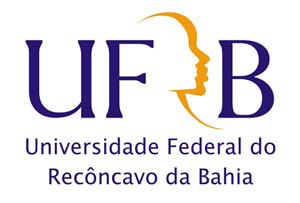 UNIVERSIDADE FEDERAL DO RECÔNCAVO DA BAHIACENTRO DE CIÊNCIA E TECNOLOGIA EM ENERGIA E SUSTENTABILIDADE XXXXXXXXXXXXNOME DO ALUNO XXXXXXXXXXXXXXXTÍTULO DO TRABALHO XXXXXXXXXXXXXXXXXXXXXXXXXXXXXXXXXXXXXXXXXXXXXXXXXXXXXXXFeira de Santana- BA20XXNOME DO ALUNO XXXXXXXXXXXXXXXXXXXXXXXXXXXXXXXXXTÍTULO DO TRABALHO XXXXXXXXXXXXXXXXXXXXXXXXXXXXXXXXXXXXXXXXXXXXXXXXXXXXXXXXXXXXXXXXXXXXXXXXXXXXXXXXXXXXXXXXXXXXTrabalho de conclusão de curso apresentado ao Curso XXXXXXXXXXXXXXXXXXXXXXXXX do Centro de Ciências e Tecnologia em Energia e Sustentabilidade da Universidade Federal do Recôncavo da Bahia, como requisito parcial à conclusão do curso.Orientador: Prof. Dr. XXXXXXXXXXXXXXXXXXXX.Feira de Santana - BA20XXFOLHA DE APROVAÇÃONOME DO ALUNO XXXXXXXXXXXXXXXXXXXXXXXTÍTULO DO TRABALHO XXXXXXXXXXXXXXXXXXXXXXXXXXXXXXXXXXXXXXXXXXXXXXXXXXXXXXXXXXXXXXXXXXXXXXXXXXXXXXXXXXXXXXXXXXXXXXXXXXXXXXXXTrabalho de conclusão de curso apresentado ao Curso XXXXXXXXXXXXXXXXXXXXXXXXXXXXXX do Centro de Ciências e Tecnologia em Energia e Sustentabilidade da Universidade do Recôncavo da Bahia, como requisito parcial à conclusão do curso.Aprovada em   de      de Banca Examinadora:1.Prof........ Universidade......2.Prof........ Universidade......3. Prof .....OrientadorFeira de Santana- BA20XXAGRADECIMENTOSXXXXXXXXXXXXXXXXXXXXXXXXXXXXXXXXXXXXXXXXXXXXXXXXXXXXXXXXXXXXXXXXXXXXXXXXXXXXXXXXXXXXX.Dedico este trabalho aos XXXXXXXXXXXXXXXXXXXXXXXXXXXXXXXXXXXXXX.“XXXXXXXXXXXXXXXXXXXXXXXXXXXXXXXXXXXXXXXXXXXXXXXXXXXXXXXXXXXXXXXXXXXXXXXXXXXXXXXXXXXXXXXXXXXXXXXXXXXXXXXXXXXXX”.(XXXXXXXXXXXXXXX)RESUMOXXXXXXXXXXXXXXXXXXXXXXXXXXXXXXXXXXXXXXXXXXXXXXXXXXXXXXXXXXXXXXXXXXXXXXXXXXXXXXXXXXXXXXXXXXXXXXXXXXXXXXXXXXXXXXXXXXXXXXXXXXXXXXXXX. Palavras-chave: XXXXXXXXXX; XXXXXXXXXXXXX; XXXXXXXXXX.ABSTRACTXXXXXXXXXXXXXXXXXXXXXXXXXXXXXXXXXXXXXXXXXXXXXXXXXXXXXXXXXXXXXXXXXXXXXXXXXXXXXXXX.Key-words: XXXXXX; XXXXXXXX; XXXXXXXXX.LISTA DE SIGLASLISTA DE FIGURASFigura 1 - XXXXXXXXXXXXXXXXXXXXXXXXX	17LISTA DE TABELASTabela 1 - XXXXXXXXXXXXXX	34SUMÁRIO1 INTRODUÇÃO ....................................................................................................... 132 FUNDAMENTAÇÃO TEORICA .............................................................................. 163 METODOLOGIA ..................................................................................................... 294 RESULTADOS E DISCUSSÕES ........................................................................... 325 CONSIDERAÇÕES FINAIS ................................................................................... 45REFERÊNCIAS BIBLIOGRÁFICAS .......................................................................... 47APÊDICE...                             ................................................................................... 49ANEXO                ..................................................................................................... 50INTRODUÇÃO XXXXXXXXXXXXXXXXXXXXXXXXXXXXXXXXXXXXXXXXXXXXXXXXXXXXXXXXXXXXXXXXXXXXXXXXXXXXXXXXXXXXXXXXXXXXXXXXXXXXFUNDAMENTAÇÃO TEORICAXXXXXXXXXXXXXXXXXXXXXXXXXXXXXXXXXXXXXXXXXXXXXXXXXXXXXXXXXXXXXXXXXXXXXXXXXXXXXXXXXXXXXXXXXFigura 1 - XXXXXXXXXXXXXXXXXXXXXX(Fonte: XXXXXX, 20XX)METODOLOGIAXXXXXXXXXXXXXXXXXXXXXXXXXXXXXXXXXXXXXXXXXXXXXXXXXXXXXXXXXXXXXXXXXXXXXXXXXXXXXXXXXXXXXXXXXXXXXXXRESULTADOS E DISCUSSÕESXXXXXXXXXXXXXXXXXXXXXXXXXXXXXXXXXXXXXXXXXXXXXXXXXXXXXXXXXXXXXXXXXXXXXXXXXXXXXXXXXXXXXXXXXXXXXXXXXXTabela 1 - XXXXXXXXXXXXXXXXXXXXXXXXXXXXXXXXXXXXXXXXXXXXXXXXXXXXXXXXXXXXXXXXXXXXXXXXXXXXXXXXXXXXXXXXXXXXXXXXXXXXXXXXXXXXXXXXXXXXXXXXXXXXXCONSIDERAÇÕES FINAISXXXXXXXXXXXXXXXXXXXXXXXXXXXXXXXXXXXXXXXXXXXXXXXXXXXXXXXXXXXXXXXXXXXXXXXXXXXXXXXXXXXXXXXXXXREFERÊNCIAS BIBLIOGRAFICASXXXXXXXXXXXXXXXXXXXXXXXXXXXXXXXXXXXXXXXXXXXXXXXXXXXXXXXXXXXXXXXXXXXXXXXXXXXXXXXXXXXXAPÊNDICES XXXXXXXXXXXXXXXXXXXXXXXXXXXXXXXXXXXXXXXXXXXXXXXXXXXXXXXXXXXXXXXXXXXXXXXXXXXXXXXXXXXXXXXANEXOSXXXXXXXXXXXXXXXXXXXXXXXXXXXXXXXXXXXXXXXXXXXXXXXXXXXXXXXXXXXXXXXXXXXXXXXXXXXXXXXXXXXXXXXXXXXXXXXXXXXXXXXXXXXXXXXXXXXXXXXXXXXXXXXXXXXXXX	XXXXXX	